ConjugaisonLe passé simpleLe cyclone IrisArthur se souviendra longtemps de son voyage à Malibu. Pendant son séjour, un cyclone traversa l’île et dévasta plusieurs villages.Le compte à rebours avait commencé !A l’instant où le soleil disparut, le ciel s’assombrit et de lourds nuages gris arrivèrent. Une pluie diluvienne s’abattit sur toute la région.Les éclairs déchirèrent le ciel et le tonnerre gronda sourdement. Il se mit à souffler de terribles rafales et les feuilles commencèrent à voler en tourbillons.De violentes bourrasques surgirent et les branches des arbres se balancèrent au rythme du vent. Une danse infernale et effroyable débuta !L’ouragan iris ravagea l’île détruisant tout sur son passage. De nombreuses habitations furent détruites laissant la population sans abri.Des milliers de personnes perdirent leur bien et trouvèrent la mort.Ce fut un vrai cauchemar !Ce texte est écrit au ____________________, il raconte une histoire dans laquelle l’auteur a mis en évidence : Un personnage : _____________________________Un lieu : _____________________________Un phénomène naturel : _____________________________Une partie du texte est écrit en italique. Situe les verbes sur la ligne du temps dans un ordre chronologique. Je retiens Ces actions sont liées entres elles et rattachées à un même évènement (le cyclone iris).Toutes ses actions sont passées.Elles surviennent dans un lieu précis et à un moment donné dans le passé.Ces actions sont écrites au ____________________________________Dans le langage courant, on utilise rarement le passé simple, mais tu le liras souvent dans les contes.Complète le tableau en t’aidant du texte.Parle bien ! (Exercices oraux, en groupe classe). Continue le récit en employant le passé simpleJe lisais tranquillement dans ma chambre. Soudai, je … Nous observions sagement le ciel. Tout à coup, …Tu discutais avec ton copain. Soudainement, tu … Conjugue oralement au passé simple : Le passé simple – banque de verbesRelieAjoute le sujet ou un groupe sujet ___________________________ fit une leçon sur le cyclone ___________________________ arriva très vite. ___________________________ entendirent des bruits horribles. ___________________________ le poussa brusquement. ___________________________ choisis de quitter cet endroit. Remplace le groupe sujet par un pronom personnel. Réécris la phrase.  La population se réfugia dans les caves de l’école.____________________________________________________________  Le vent arracha les toits des maisons.____________________________________________________________  Les familles furent dépouillées de leur bien.____________________________________________________________  Lors de l’ouragan, Arthur eut très peur.____________________________________________________________Ecris les terminaisons qui conviennent : -èrent  –irent  -urent Fatigués et épuisés, ils ferm__________ les yeux. Les bourrasques s’arrêt__________ brusquement. Plusieurs villages f__________ détruits. Les gens v__________ des arbres déracinés et des maisons démolies. Elles cour__________ précipitamment vers la sortie. Ces habitants véc__________ une histoire incroyable. Les météorologues craign__________ le pire ! ConjugaisonLe passé simple – suite Classe ces infinitifs d’après les terminaisons du passé simple.Jeter  finir  pouvoir  placer  sentir  savoir  envoyer  servir  devoirQui est l’intrus ? entoure la réponse Jouer – découper – peindre – colorier  Prendre – pouvoir – rendre – voir Conclure – boire – courir – joindre Conjugue « avoir » et « être » au passé simple de l’indicatif.Complète le tableauConjugue au passé simpleTransforme Il vit le vent gonfler les voiles du navire.Ils _________________________________________________________Tous les habitants abandonnèrent le village.Elle _________________________________________________________Cet homme arriva le premier sur les lieux de la catastropheVous ________________________________________________________CONJUGAISONLe passé simple Consigne : Lis cette histoireEcris sur une feuille lignée les verbes mis entre parenthèse que tu conjugues au passé simple. LES MALHEURS DE SOPHIE CHAPITRE 1La bonne (poser) son ouvrage et (suivre) Sophie dans l'antichambre. Une caisse de bois blanc était posée sur une chaise ; la bonne l' (ouvrir). Sophie (apercevoir) la tête blonde d'une jolie poupée de cire ; elle (pousser) un cri de joie et (vouloir) saisir la poupée, qui était encore couverte d'un papier d'emballage.La bonne, au lieu de tirer et d'arracher, (prendre) ses ciseaux, (couper) les cordons, (enlever) les papiers, et Sophie (pouvoir) prendre la plus jolie poupée qu'elle eût jamais vue.
Sophie l' (embrasser) plus de vingt fois, et, la tenant dans ses bras, elle se (mettre) à sauter et à danser. Son cousin Paul, qui avait cinq ans, et qui était en visite chez Sophie, (accourir) aux cris de joie qu'elle poussait.Sophie (donner) la poupée à son cousin, en lui recommandant encore de prendre bien garde de la faire tomber. Paul la (retourner) , la (regarder) de tous les côtés, puis la (remettre) à Sophie en secouant la tête. 
Le lendemain, Sophie (peigner) et (habiller) sa poupée, parce que ses amies devaient venir. En l'habillant, elle la (trouver) pâle. " Peut-être, dit-elle, a-t-elle froid, ses pieds sont glacés. Je vais la mettre un peu au soleil pour que mes amies voient que j'en ai bien soin et que je la tiens bien chaudement ". Sophie (aller) porter la poupée au soleil sur la fenêtre du salon." Que fais-tu à la fenêtre ; Sophie ? lui (demander) sa maman.
SOPHIE : Je veux réchauffer ma poupée, maman ; elle a très froid.
LA MAMAN : Prends garde, tu vas la faire fondre.
SOPHIE : Oh non ! maman, il n'y a pas de danger ; elle est dure comme du bois.
LA MAMAN : Mais la chaleur la rendra molle ; il lui arrivera quelque malheur, je t'en préviens."
Sophie ne (vouloir) pas croire sa maman, elle (mettre) la poupée étendue tout de son long au soleil, qui était brûlant. 
Au même instant elle (entendre) le bruit d'une voiture : c'étaient les amies qui arrivaient. Elle (courir) au devant d'elles ; Paul les avait attendues sur le perron ; elles (entrer) au salon en courant et parlant toutes à la fois. Malgré leur impatience de voir la poupée, elles (commencer) par dire bonjour à Mme de Réan, maman de Sophie ; elles (aller) ensuite à Sophie, qui tenait sa poupée et la regardait d'un air consterné.Mme de Réan (prendre) la poupée en souriant et la (secouer) un peu ; on (entendre) comme quelque chose qui roulait dans la tête. " Ce sont les yeux qui font le bruit que tu entends, dit Mme de Réan ; la cire a fondu autour des yeux, et ils sont tombés, mais je tâcherai de les ravoir. Déshabillez la poupée, mes enfants, pendant que je préparerai mes instruments. "
Aussitôt Paul et les trois petites filles se (précipiter) sur la poupée pour la déshabiller. Sophie ne pleurait plus ; elle attendait avec impatience ce qui allait arriver.
La maman (revenir) , (prendre) ses ciseaux, (détacher) le corps cousu à la poitrine : les yeux, qui étaient dans la tête, (tomber) sur ses genoux ; elle les (prendre) avec des pinces, les (replacer) où ils devaient être, et, pour les empêcher de tomber encore, elle (couler) dans la tête et sur la place où étaient les yeux, de la cire fondue qu'elle avait apportée dans une petite casserole ; elle (attendre) quelques instants que la cire fût refroidie, et puis elle (recoudre) le corps à la tête.CONJUGAISONLe passé simpleConsigne : Lis le texte.Trouve les verbes conjugués au passé simple et les recopier dans l'ordre du déroulement du texte dans le tableau ci-dessous.puis écris ces verbes à l'infinitif dans la case d'à côté (voir exemple).LES MALHEURS DE SOPHIE CHAPITRE 2Camille et Madeleine arrivèrent (exemple) un matin pour l'enterrement de la poupée ; elles étaient enchantées ; Sophie et Paul n'étaient pas moins heureux.
SOPHIE : Venez vite, mes amis, nous vous attendons pour faire le cercueil de la poupée.
CAMILLE : Mais dans quoi la mettrons-nous ?
SOPHIE : J'ai une vieille boîte à joujoux ; ma bonne l'a recouverte de percale rose ; c'est assez joli ; venez voir.
Les petites coururent chez Mme de Réan, où la bonne finissait l'oreiller et le matelas qu'on devait mettre dans la boîte ; les enfants admirèrent ce charmant cercueil ; elles y mirent la poupée, et, pour qu'on ne vît pas la tête brisée, les pieds fondus et le bras cassé, elles la recouvrirent avec un petit couvre-pied de taffetas rose. 
On plaça la boîte sur un brancard que la maman leur avait fait faire. Elles voulaient toutes le porter ; c'était pourtant impossible, puisqu'il n'y avait place que pour deux.Quand la procession arriva au petit jardin de Sophie, on posa par terre le brancard avec la boîte qui contenait les restes de la malheureuse poupée. Les enfants se mirent à creuser la fosse ; ils y descendirent la boîte, jetèrent dessus des fleurs et des feuilles, puis la terre qu'ils avaient retirée ; ils ratissèrent promptement tout autour et y plantèrent deux lilas. Pour terminer la fête, ils coururent au bassin du potager et y remplirent leurs petits arrosoirs pour arroser les lilas.Elle n'attendit pas longtemps l'occasion de désobéir. Une heure après, le jardinier vint chercher Mme de Réan pour choisir des géraniums qu'on apportait à vendre. Sophie resta donc seule : elle regarda de tous côtés si la bonne ou la femme de chambre ne pouvaient la voir, et, se sentant bien seule, elle courut à la porte, l'ouvrit, et alla dans la cour ; les maçons travaillaient et ne songeaient pas à Sophie, qui s'amusait à les regarder et à tout voir, tout examiner. Elle se trouva près d'un grand bassin à chaux tout plein, blanc et uni comme de la crème.CONJUGAISONLe passé simple – mots croisésVerticalement: 1: Fournir, 3ème personne du singulierHorizontalement: 2: Adoucir, 3ème personne du singulierVerticalement: 3: Haïr, 1ère personne du plurielVerticalement: 4: Agir, 2ème personne du pluriel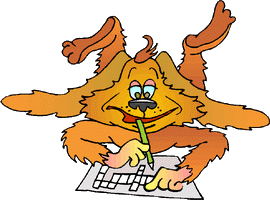 Horizontalement: 4: Agrandir, 2ème personne du singulierVerticalement: 5: Désobéir, 3ème personne du singulierHorizontalement: 6: Bondir, 1ère personne du singulierHorizontalement: 7: Démolir, 2ème personne du singulierHorizontalement: 8: mollir, 2ème personne du plurielHorizontalement: 1: Aplatir, 1ère personne du pluriel Verticalement: 2: Avertir, 1ère personne du singulierVerticalement: 3: Fléchir, 2ème personne du plurielVerticalement: 4: Elargir, 2ème personne du plurielHorizontalement: 5: Fleurir, 3ème personne du singulier Verticalement: 5: Farcir, 1ère personne du singulier Verticalement: 6: Emplir, 1ère personne du plurielHorizontalement: 7: Aboutir, 3ème personne du singulier Horizontalement: 8: Ensevelir, 2ème personne du singulier CONJUGAISONLe passé simple – mots croisésHorizontalement: 1: Geler: 3ème personne du plurielVerticalement: 2: Relier: 2ème personne du singulierVerticalement: 3: Nier: 3ème personne du singulierVerticalement: 4: Unifier: 3ème personne du singulierVerticalement: 5: Ficeler: 3ème personne du singulierVerticalement: 6: Biner: 1ère personne du plurielHorizontalement: 7: Aider: 1ère personne du singulierHorizontalement: 8: Conter: 3ème personne du singulierHorizontalement: 9: Geler: 1ère personne du singulierVerticalement: 10: Lever: 2ème personne du plurielHorizontalement: 11: Trier: 2ème personne du plurielHorizontalement: 12: Crever: 2ème personne du singulierSujet ou groupe sujetVerbePersonnePersonneInfinitif ________________________traversa1-2-3Sg._____________________________________traversaPl._____________________________________disparut1-2-3Sg._____________________________________disparutPl._____________________________________s’assombrit1-2-3Sg._____________________________________s’assombritPl._____________________________________s’abattit1-2-3Sg._____________________________________s’abattitPl._____________________________________déchirèrent 1-2-3Sg._____________________________________déchirèrent Pl._____________________________________gronda 1-2-3Sg._____________________________________gronda Pl._____________________________________surgirent 1-2-3Sg._____________________________________surgirent Pl._____________________________________ravagea 1-2-3Sg._____________________________________ravagea Pl._____________Verbe du 1er groupeVerbe du 2ème groupeVerbe du 3ème groupeArriver/demanderChoisir/finirPrendre/recevoir/partirMarcherAllerFinirJeJeJeTu Tu Tu IlIlIlNousNousNousVousVousVousIls Ils Ils DireVenirTenirJeJeJeTu Tu Tu IlIlIlNousNousNousVousVousVousIls Ils Ils SavoirPouvoirVouloirJeJeJeTu Tu Tu IlIlIlNousNousNousVousVousVousIls Ils Ils Faire Etre Avoir JeJeJ’Tu Tu Tu IlIlIlNousNousNousVousVousVousIls Ils Ils Robinsonaccosta près du villageIlsdécouvrit l’entrée de la grotteLe bateaujouèrent souvent ce jeuDes indigènesexplorèrent l’îleJedécidai de m’enfuir pendant la nuit -ai   -as   -a-is   -is   -it-us   -us   -utTu __________J’  __________Il _________avoiravoiravoirVous _________Nous  _________Ils ________elle __________tu  __________je_________êtreêtreêtreelles _________vous_________nous _______VerbeInfinitif3PS3PPTu eusTu fus Tu allasTu visTu sus SAVOIRCEDERCUEILLIRVIVREJEELLEILSOrdreVerbe au passé simpleVerbe à l’infinitif1 – (exemple)Arrivèrentarriver